Муниципальное бюджетное общеобразовательное учреждение средняя общеобразовательная школа № 46 г. ЛипецкаПрограммалетнего школьного детскогооздоровительного лагеряс дневным пребыванием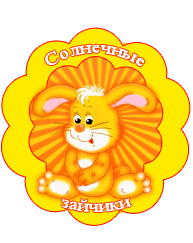 «Солнечные зайчики»г. Липецк, 2022Информация о программе:Название программы:«Солнечные зайчики»Тематическая  направленность:  нравственно - эстетическаяДевиз:«В нашем городе нет скуки!Солнце светит нам всегда!Его свет несет здоровье,Радость, веру в чудеса!»Тип лагеря:Летний школьный детский оздоровительный лагерь с дневным пребываниемМодель лагеря:разновозрастное объединение школьниковПродолжительность смены:15 днейКоличество отрядов:4 отрядаВозраст участников:от 7 до 14 летПояснительная записка
	Лето для детей – это разрядка накопившейся за год напряженности, восполнение израсходованных сил, восстановление здоровья, развитие творческого потенциала, совершенствование личностных возможностей, время открытий и приключений, время игры и азартного труда, время событий и встреч с чудом, время познания новых людей, а главное - самого себя. Естественно у каждого ребенка свои планы на лето. И, конечно, же придут дети и в школьный лагерь. 	Летние каникулы составляют значительную часть свободного времени детей. Этот период как нельзя более благоприятен для развития их творческого потенциала, совершенствования личностных возможностей, приобщения к ценностям культуры, вхождения в систему социальных связей, воплощения собственных планов, удовлетворения индивидуальных интересов в личностно значимых сферах деятельности. 	Дето – время игр, развлечений, свободы в выборе занятий, снятия накопившегося за год напряжения, восполнения израсходованных сил, восстановления здоровья. Это период свободного общения детей. 
Организация школьных оздоровительных лагерей одна из интереснейших и важнейших форм работы со школьниками в летний период. Лагерь выполняет очень важную миссию оздоровления и воспитания детей.	 Именно в лагере выявляется ценность каждого ребенка, осуществляется широкое приобщение ребят к разнообразному социальному опыту, к ценностям общественно-значимого досуга. А наша задача – помочь им в этом. 	Разработка данной программы организации отдыха, оздоровления и занятости детей была вызвана:повышением спроса родителей и детей на организованный отдых школьников в условиях города;необходимостью использования творческого потенциала детей и педагогов в реализации цели и задач программы.	Данная программа предусматривает организацию летнего отдыха детей младшего школьного возраста в условиях школьного лагеря с дневным пребыванием.
	Реализация программы возможна с помощью обеспечения педагогическими кадрами, инструкторами физической культуры, квалифицированными педагогами дополнительного образования, организации качественного питания и медицинской помощи.Данная программа по своей направленности является комплексной, т.е. включает в себя разноплановую деятельность, объединяет различные направления оздоровления, отдыха и воспитания детей в условиях оздоровительного лагеря.	По продолжительности программа является краткосрочной, то есть реализуется в течение лагерной смены, 15 дней.	Лагерь с дневным пребыванием детей организуется на базе МБОУ СОШ № 46 г. Липецка «Солнечные зайчики». Участниками лагерной смены являются учащиеся школы. Возраст детей от 7 до 14 лет. При комплектовании особое внимание уделяется детям из многодетных, малообеспеченных, переселенцев, из неполных семей, детям сиротам, беженцам,  а также детям, находящимся в трудной жизненной ситуации. Продолжительность лагерной смены 18 дней. Деятельность воспитанников во время лагерной смены осуществляется в разновозрастных отрядах. В лагере созданы условия для успешного отдыха и физического оздоровления детей, развития их творческих способностей, самореализации личностных качеств.Цель: 	Создание системы физического оздоровления детей для осмысленного отношения каждого к своему здоровью и приобщение их к природоохранной деятельности.Задачи:- привлечь каждого ребёнка к осознанному выбору здорового образа жизни;
- создать условия для выявления интеллектуально, физически, нравственно одарённых детей путём привлечения их к участию в культурно-массовой и спортивной работе;
- расширить через игровой сюжет двигательную активность ребёнка с учётом их индивидуальных и возрастных особенностей;
- воспитывать гражданские и нравственные качества, развивать творческое мышление необходимое для практической деятельности, познания, ориентации в окружающем мире.Содержание деятельности.	Формирование духовно-нравственных и эстетических  качеств является одним из основных направлений деятельности лагеря. Работа по патриотическому и гражданственному воспитанию ведётся в течение всей смены. В форме конкретной помощи проводится социальная работа. Формируется Совет лагеря.
	В течение смены педагогический коллектив организует следующие виды деятельности: праздники, конкурсы, викторины, спортивные соревнования и мероприятия, выходы в культурные учреждения, акции, мониторинговая деятельность.	Реализация программы проходит с помощью коммуникативных, творческих, развивающих и подвижных  игр; организации коллективных творческих дел, выполнению заданий по рефлексии лагерных дел, физических коррекционных упражнений и по закаливанию организма.Ожидаемые результаты работы лагеря:- укрепление здоровья детей;
- развитие у школьников интереса к занятиям физкультурой и спортом;
- расширение социального опыта;
- формирование коммуникативных умений, основы правильного поведения, общения, культуры, досуга;
- вырабатывание навыков ручного и общественно-полезного труда;
- формирование осознанного отношения к себе, как к части окружающего мира.Концептуальные основы деятельности	Цель: создание оптимальных условий для развития личности ребенка, укрепления физического, психического и эмоционального здоровья детей, воспитания лучших черт гражданина.
Задачи:организовать активный отдых детей;создать благоприятные условия для развития познавательных интересов, творческого потенциала и личностных качеств каждого ребёнка;формировать у воспитанников активную жизненную позицию и стремление к здоровому образу жизни;формировать у детей сознательное и ответственное отношение к природе родного края, навыки правильного поведения в природе, развивать экологический кругозор;приобщать ребят к разнообразному опыту социальной жизни через участие в игре, в различных формах общения в разновозрастных группах;формировать качества, составляющие культуру поведения;развивать и укреплять связи школы, учреждений дополнительного образования, культуры, здравоохранения;формировать отношения сотрудничества и содружества в детском коллективе и во взаимодействии со взрослыми.Принципы реализации программы:Принципы, которыми мы руководствуемся при реализации программы:
1) личностный подход в воспитании:признание личности развивающегося человека высшей социальной ценностью;добровольность включения детей в ту или иную деятельность2) природосообразность воспитания:обязательный учет возрастных, половозрастных и индивидуальных особенностей воспитанников;3) культуросообразность воспитания:приобщение к различным пластам культуры, этноса, общества, мира в целом, определяющей отношение к природе, социуму, к людям, к самому себе;4) гуманизация межличностных отношений:уважительные демократические отношения между взрослыми и детьми;уважение и терпимость к мнению детей;создание ситуаций успеха;приобретение опыта организации коллективных дел и самореализация;защита каждого члена коллектива от негативного проявления и вредных привычек;формирование чувства ответственности за принятое решение, за свои поступки и действия;5) дифференциация воспитания:отбор содержания, форм и методов воспитания в соотношении с индивидуально-психологическими особенностями детей;свободный выбор деятельности и права на информацию;создание возможности переключения с одного вида деятельности на другой в рамках смены (дня);взаимосвязь всех мероприятий в рамках тематики дня;активное участие детей во всех видах деятельности;6) средовой подход к воспитанию:педагогическая целесообразная организация среды летнего оздоровительного лагеря, а также использование воспитательных возможностей внешней (социальной, природной) среды;7) принцип сочетания воспитательной деятельности с учреждениями дополнительного образования.
Основное содержание и формы реализации программы:Направления: «Здоровым быть модно»занятия с элементами тренинга, беседы по профилактике табакокурения, алкоголизма, наркомании;беседы, занятия по основам безопасности жизнедеятельности;проведение утренней гимнастики, спортивные игры и соревнования, эстафеты, спартакиада;«Радуга талантов»работа творческих мастерских;конкурсы рисунков, поделок, танцев;«Люби и знай свой край»экскурсии в музеи;краеведческие викторины;КВНы;экскурсии в библиотеку;трудовой десант « Сделаем город чистым »;«Игра – дело серьёзное»познавательные, интеллектуальные игры;сюжетно-ролевые игры;игры-драматизации;Этапы программы1. Подготовительный:подбор кадров;проведение теоретических и практических занятий с вожатыми;проведение семинара с работниками лагеря, инструктивных совещаний;подготовка методических материалов;подготовка материально-технической базы;2. Организационный этап:формирование отрядов;знакомство с режимом работы лагеря и его правилами;оформление уголков отрядов;представление отрядов «Мы такие разные»;3. Основной этап (15 дней смены), в котором предполагается реализация программы по основным направлениям:«Здоровым быть модно»;«Радуга талантов»;«Люби и знай свой край»;«Игра – дело серьёзное»4. Заключительный этап (14-15 день):закрытие смены «Приключения на Солнечной поляне»;обобщение итогов деятельности;сбор отчетного материала;выпуск фотодневника лагеря.Законы «Солнечных зайчиков»	 «Солнечные зайчики» живут по своим законам. Законы – это свод правил, нормы поведения, которые должны неукоснительно соблюдаться:Закон точного времени: никогда и никуда не опаздывай. Всегда приходи в назначенный час. Береги свое время и время других людей;Закон вежливости: будь вежлив. Вежливость - это умение вести себя так, чтобы другим было с тобой приятно: будь всегда приветлив: при встрече здоровайся; за помощь и заботу благодари; уходя, не забудь попрощаться; не капризничай: твой каприз может испортить настроение другим, испортить праздник или игру;Закон дружбы: помогай товарищу: если умеешь что-то делать, научи и его; если товарищ попал в беду, помоги ему, чем можешь; не ссорься с товарищами: старайся работать и играть с ними дружно; умей принять помощь, советы и замечания от других ребят;Закон честности: говори то, что думаешь; сказал – делай, не уверен – не обещай, ошибся – признайся; не можешь сказать правду – объясни почему; не выдавай чужую тайну.Система поощрения	Отряды на протяжении всего сезона зарабатывают лучики Солнца и размещают их на отрядном стенде. Каждый день, уходя из лагеря, дети отмечают звездочкой своё настроение в цветовой гамме: красный - "отличное"; жёлтый - "хорошее"; зелёный - "грустное"; синий - "плохое".	Также положительные результаты воспитательной работы в летнем оздоровительном лагере достигаются при помощи методов стимулирования:грамоты;благодарность за общественную работу;поощрение на линейке;поощрение объявлением на лагерном стенде;Условия реализации программы1. Кадровое обеспечение:	В реализации программы участвуют педагоги МБОУ СОШ № 46 г. Липецка . Подбор и расстановка кадров осуществляется администрацией школы. К работе в лагере привлечены учитель музыки (музыкальный руководитель), учитель физкультуры, учитель изобразительного искусства. Перед началом работы лагеря заместитель директора проводит  семинар по организации воспитательной работы с детьми, проводит установочное совещание с педагогами школы. Педагоги несут ответственность за жизнь и здоровье детей, выполнение плана мероприятий, проведение отрядных и общелагерных дел.2. Педагогические условия:-добровольность включения детей в разработку, подготовку коллективных дел, в организацию жизни лагеря;- сочетание индивидуального и коллективного включения детей в различные виды деятельности (творческие, развивающие, спортивные, интеллектуальные);- систематическое информирование о результатах состязаний, конкурсов, об условиях участия в том или ином виде деятельности (право выбора посильного участия в деле);- отбор педагогических средств с учётом возрастных и индивидуальных особенностей, способствующих обеспечению успешной самореализации ребёнка;- создание ситуации успеха в избранных ребёнком видах деятельности, поощрение достигнутого;- создание возможности переключения с одного вида деятельности на другой.3. Методическое обеспечение смены:- наличие программы лагеря, плана-сетки;-  приказ об организации лагеря на базе МБОУ СОШ № 46 г. Липецка;- проведение установочного семинара для педагогов до начала смены;- подбор методического материала в соответствии с программой лагеря;- подбор реквизита для проведения дел;- разработка системы отслеживания результатов деятельности детских коллективов, подведение итогов, обеспечение гласности достигнутых успехов и результатов.4. Материально-технические условия предусматривают:финансирование за счет  средств бюджета; игровые комнаты с набором настольных игр, спортивного инвентаря;спортивная и игровая площадки, спортивный зал;библиотека;интерактивная доска.Критерии эффективности программы- постановка реальных целей и планирование результата программы;- благоприятный психологический климат в детском и взрослом коллективах;- удовлетворённость детей предложенными разнообразными видами деятельности, формами работы;- творческое сотрудничество педагогов и детей.Диагностические средства	Для изучения результативности работы предполагается проведение следующих диагностик:удовлетворённость детей работой летнего оздоровительного лагеряопросы о самых ярких впечатлениях лагерной жизни; свои впечатления дети отражают в рисунках, сочинениях нравственные качества Методика «Цветик – семицветик»; тест «Размышляем о жизненном опыте» для младших школьников, составлен доктором педагогических наук Н.Е. Щурковой.Предполагаемые результаты программы	При активном участии детей и взрослых в реализации программы у детей возникает мотивация к знакомству с природой родного края, его истории, возникает потребность в бережном отношении к окружающей природе.	Активное участие в различных видах деятельности даёт возможность ребёнку приобрести социальный опыт.	Успешное выступление детей в соревнованиях, конкурсах повысит их социальную активность, которая должна проявиться в течение учебного года инициативами в организации воспитательной работы школы.	Принимая участие в мероприятиях, пропагандирующих здоровый образ жизни и безопасность жизнедеятельности, дети будут стремиться сознательно и ответственно относиться к личной безопасности.
ЛитератураАртамонова Л. Е. Летний лагерь: организация, работа вожатого, сценарии мероприятий. – М.: ВАКО, 2006;Курганский С. М. Путешествие на планету Знаний. Организация досуговой деятельности младших школьников. – М.: «5 за знания», 2006;Летний оздоровительный лагерь: нормативно-правовая база / сост. Гурбина Е. А. – Волгоград: Учитель, 20Афанасьев С.П. Коморин С.В. Что делать с детьми в загородном лагере, М. 1998Директор школы журнал 2004годЗагородный летний лагерь. /Сост. С.И. Лобачёва, В.А. Великородная – М.: ВАКО, 2006Титов С.В. Здравствуй, лето! Волгоград , Учитель, 2001Шмаков С.А. Игры-шутки, игры-минутки. М., 1993. Материалы школьной библиотеки.